「守谷市公共施設予約システム」が入ります。4月より守谷市内の公民館（中央・郷州・高野・北守谷）の予約がネットで取れるようになります。ネットで予約を取るためには、利用システムの利用IDが必要になりますので、事前に利用登録をお願いいたします。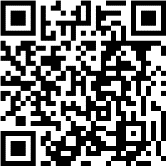 ＜登録方法＞「守谷市公共施設予約システム」のQRコードを読み取り、画面上部の「利用登録」から必要事項を入力してください。入力後、利用したい公民館へ以下の書類を持参してください。　・システム登録代表者の身分登録証（氏名・住所のわかるもの）　・団体登録用紙、名簿（守谷市公民館HPからダウンロード可）公民館にて、書類の確認が終わりましたら仮パスワードが発行されますので、本パスワードへ変更をお願いします。【一般予約受付期間】　市内団体・市内営利団体　　2ヵ月前の1日　0時から　市外団体・市外営利団体　　1ヵ月前の1日　0時から【抽選予約】　市内団体・市内営利団体のみ　☆申込期間　3ヵ月前の　１５日～20日　　☆抽選日　　3ヵ月前の　24日　☆確定日　　3ヵ月前の　24日　午前8時にメール送信